NÁRODNÁ RADA SLOVENSKEJ REPUBLIKYIII. volebné obdobieČíslo: 84/2006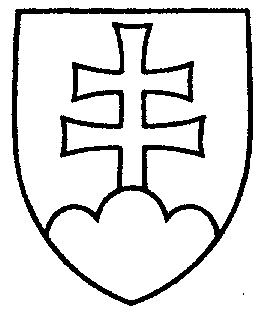 2085UZNESENIENÁRODNEJ RADY SLOVENSKEJ REPUBLIKYz 1. februára 2006k návrhu poslanca Národnej rady Slovenskej republiky Ivana Šimka na vydanie zákona o protikomunistickom odboji (tlač 1448) – prvé čítanie	Národná rada Slovenskej republikyr o z h o d l a,  ž e        prerokuje uvedený návrh zákona v druhom čítaní;p r i d e ľ u j etento návrh zákona na prerokovanieÚstavnoprávnemu výboru Národnej rady Slovenskej republikyVýboru Národnej rady Slovenskej republiky pre financie, rozpočet a menu aVýboru Národnej rady Slovenskej republiky pre ľudské práva, národnosti a postavenie žien;u r č u j eako gestorský Výbor Národnej rady Slovenskej republiky pre ľudské práva,
národnosti a postavenie žien a lehotu na jeho prerokovanie v druhom čítaní vo výboroch do 30 dní a v gestorskom výbore do 31 dní od jeho prerokovania v prvom čítaní na schôdzi Národnej rady Slovenskej republiky.        v z. Béla  B u g á r   v. r.predsedaNárodnej rady Slovenskej republikyOverovatelia:Zoltán  H o r v á t h   v. r.Igor  F e d e r i č   v. r.